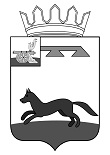 	ХИСЛАВИЧСКИЙ РАЙОННЫЙ СОВЕТ ДЕПУТАТОВРЕШЕНИЕот 29 июня 2022г.                                                                                               № 25 О внесении дополнений в перспективный план работы Хиславичского районного Совета депутатов на 2022 год, утвержденный решением Хиславичского районного Совета депутатов от 29.12.2021 № 65Рассмотрев предложения прокуратуры Хиславичского района, Хиславичский районный Совет депутатов р е ш и л:
          1. Внести дополнения в перспективный план работы Хиславичского районного Совета депутатов на 2022 год, утвержденный решением Хиславичского районного Совета депутатов от 29.12.2021 № 65: - включить вопрос на октябрь 2022 года «О создании условий для обеспечения жителей услугами связи».    2. Решение разместить на сайте Администрации муниципального образования «Хиславичский район» Смоленской области http://hislav.admin-smolensk.ru.          3. Решение вступает в силу с момента принятия.
Председатель Хиславичского районного Совета депутатов                                                                С.Н. Костюкова